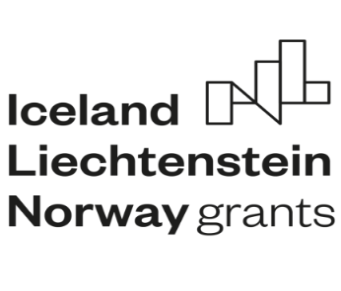 Ankieta dla uczniaDotyczy opinii ucznia na temat zadania wykonywanego metodą WebQuestDo jakiej chodzisz szkoły? PodstawowaŚrednia Inna (jaka?)………………………….Do której chodzisz klasy?    ……………………………………………. Czy jesteś?Słyszący Słabo słyszący Niesłyszący Czy masz?(możesz zaznaczyć kilka odpowiedzi)Aparat słuchowy Implant Nie mam ani aparatu, ani implantu       6. Jaką formę przekazywania wiedzy przez nauczyciela preferujesz? (możesz zaznaczyć kilka odpowiedzi)Zapisanie na tablicyOpowiadanieOpowiadanie i miganieZadanie zadań do samodzielnego zrobieniaZadanie zadań do zrobienia w grupie, razem z innymi uczniami 7.Czy na lekcjach szukacie informacji w Internecie związanych z tematem zajęć?Tak na każdej Tak tylko na przedmiocie …………………….Nie Nigdy Czasami Zawsze 8.  Czy lubisz szukać informacji w Internecie dotyczących tematu lekcji?TakNie Czasami 9.Czy podobały Ci się lekcje przeprowadzone metodą WebQuest?Tak Nie Nie mam zdania10. Co było najciekawsze na tych lekcjach?( możesz zaznaczyć klika odpowiedzi)Samodzielna praca z komputeremPraca z innymi kolegamiTemat, który rozwiązywaliśmySzukanie informacji w Internecie Inne zadanie (jakie?) …………………………………………………………………Nie wiem 11.W jaki sposób komunikowałeś się z kolegami podczas wykonywania zadania?( możesz zaznaczyć klika odpowiedzi)MówiłemMigałem Wysyłałem emaile, sms-y, lub inne wiadomości tekstowePisałem na kartce Używałem komunikatorów video typu Skype, Zoom, MS Teams. WhatsappW ogóle się nie kontaktowałem z kolegami zespołu i pracowałem samPytałem nauczyciela12. Według Ciebie  tematy zadań WebQuest były?( można zaznaczyć więcej odpowiedzi)CiekaweInteresująceMało ciekawe Nudne Zrozumiałe Nie zrozumiałe Trudne Łatwe 13. Czy podczas wykonywania zadania korzystałeś z linków, które podał nauczyciel?Tak Nie 14. Jaki rodzaj prezentacji robiłeś?Power PointPrezziNa kartonie - plakatW zeszycie Inna prezentacja (jakia?) ………………………………………15. Czy podobała Ci się praca w zespole w ramach pracy metodę WebQuest?Tak Nie Nie mam zdania 16. Z czego korzystałeś w czasie wykonywania zadania?(można zaznaczyć kilka odpowiedzi)Strony wwwSzkolna bibliotekaMateriały multimedialne filmy , videoMuzyka Zdjęcia Apart fotograficzny Telefon komórkowyTabletKomputerPodręczniki szkolneInne źródła i narzędzia pozyskiwania i przetwarzania informacji (jakie?) ………………………………………………………………………………………………………. 17 . Ile czasu poświęciłeś na wykonanie zadania?Kilka godzinDzieńKilka dni Tydzień Dwa tygodnie Miesiąc 18. Czy podobały Ci się zadania które wykonywałeś?Tak Nie (dlaczego, uzasadnij swoją wypowiedź?) …………………………………………………………………………………………………………Nie wiem19. Jaka otrzymałeś ocenę za wykonanie zadań w ramach WebQuestu?Bardzo dobrąDobrąDostatecznąDopuszczającąW ogóle nie otrzymałem ocenyDziękuję za wypełnienie ankiety!